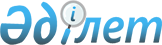 О признании утратившими силу некоторых решений Бокейординского районного маслихатаРешение Бокейординского районного маслихата Западно-Казахстанской области от 4 марта 2020 года № 36-3. Зарегистрировано Департаментом юстиции Западно-Казахстанской области 6 марта 2020 года № 6069
      В соответствии с Законом Республики Казахстан от 23 января 2001 года "О местном государственном управлении и самоуправлении в Республике Казахстан", Законом Республики Казахстан от 6 апреля 2016 года "О правовых актах" районный маслихат РЕШИЛ:
      1. Признать утратившими силу некоторые решения Бокейординского районного маслихата согласно приложению к настоящему решению.
      2. Руководителю аппарата Бокейординского районного маслихата (А.Хайруллин) обеспечить государственную регистрацию данного решения в органах юстиции.
      3. Настоящее решение вводится в действие со дня первого официального опубликования.
      1. Решение Бокейординского районного маслихата от 26 апреля 2016 года № 2-3 "О дополнительном регламентировании порядка проведения собраний, митингов, шествий, пикетов и демонстраций в Бокейординском районе" (зарегистрированное в Реестре государственной регистрации нормативных правовых актов №4415, опубликованное 1 июня 2016 года в информационно-правовой системе "Әділет");
      2. Решение Бокейординского районного маслихата от 10 августа 2016 года № 3-8 "О внесении изменений в решение Бокейординского районного маслихата от 26 апреля 2016 года № 2-3 "О дополнительном регламентировании порядка проведения собраний, митингов, шествий, пикетов и демонстраций в Бокейординском районе" (зарегистрированное в Реестре государственной регистрации нормативных правовых актов №4539, опубликованное 5 сентября 2016 года в информационно-правовой системе "Әділет");
      3. Решение Бокейординского районного маслихата от 25 декабря 2018 года № 22-2 "О районном бюджете на 2019 - 2021 годы" (зарегистрированное в Реестре государственной регистрации нормативных правовых актов №5483, опубликованное 9 января 2019 года в Эталонном контрольном банке нормативных правовых актов Республики Казахстан);
      4. Решение Бокейординского районного маслихата от 29 декабря 2018 года № 23-1 "О бюджете сельских округов Бокейординского района на 2019 - 2021 годы" (зарегистрированное в Реестре государственной регистрации нормативных правовых актов №5514, опубликованное 22 января 2019 года в Эталонном контрольном банке нормативных правовых актов Республики Казахстан);
      5. Решение Бокейординского районного маслихата от 18 марта 2019 года № 25-1 "О внесении изменений в решение Бокейординского районного маслихата от 25 декабря 2018 года №22-2 "О районном бюджете на 2019 - 2021 годы" (зарегистрированное в Реестре государственной регистрации нормативных правовых актов №5589, опубликованное 10 апреля 2019 года в Эталонном контрольном банке нормативных правовых актов Республики Казахстан);
      6. Решение Бокейординского районного маслихата от 18 марта 2019 года № 25-2 "О предоставлении подъемного пособия и бюджетного кредита для приобретения или строительства жилья специалистам в области здравоохранения, образования, социального обеспечения, культуры, спорта и агропромышленного комплекса, прибывшим для работы и проживания в сельские населенные пункты Бокейординского района в 2019 году" (зарегистрированное в Реестре государственной регистрации нормативных правовых актов №5598, опубликованное 10 апреля 2019 года в Эталонном контрольном банке нормативных правовых актов Республики Казахстан);
      7. Решение Бокейординского районного маслихата от 4 апреля 2019 года № 26-1 "О внесении изменений в решение Бокейординского районного маслихата от 29 декабря 2018 года №23-1 "О бюджете сельских округов Бокейординского района на 2019 - 2021 годы" (зарегистрированное в Реестре государственной регистрации нормативных правовых актов №5620, опубликованное 23 апреля 2019 года в Эталонном контрольном банке нормативных правовых актов Республики Казахстан);
      8. Решение Бокейординского районного маслихата от 7 июня 2019 года № 27-1 "О внесении изменений в решение Бокейординского районного маслихата от 25 декабря 2018 года №22-2 "О районном бюджете на 2019 - 2021 годы" (зарегистрированное в Реестре государственной регистрации нормативных правовых актов №5714, опубликованное 19 июня 2019 года в Эталонном контрольном банке нормативных правовых актов Республики Казахстан);
      9. Решение Бокейординского районного маслихата от 19 июня 2019 года № 28-1 "О внесении изменений в решение Бокейординского районного маслихата от 29 декабря 2018 года №23-1 "О бюджете сельских округов Бокейординского района на 2019 - 2021 годы" (зарегистрированное в Реестре государственной регистрации нормативных правовых актов №5728, опубликованное 4 июля 2019 года в Эталонном контрольном банке нормативных правовых актов Республики Казахстан);
      10. Решение Бокейординского районного маслихата от 16 сентября 2019 года № 29-2 "О внесении изменения в решение Бокейординского районного маслихата от 18 марта 2019 года №25-2 "О предоставлении подъемного пособия и бюджетного кредита для приобретения или строительства жилья специалистам в области здравоохранения, образования, социального обеспечения, культуры, спорта и агропромышленного комплекса, прибывшим для работы и проживания в сельские населенные пункты Бокейординского района в 2019 году" (зарегистрированное в Реестре государственной регистрации нормативных правовых актов №5788, опубликованное 25 сентября 2019 года в Эталонном контрольном банке нормативных правовых актов Республики Казахстан);
      11. Решение Бокейординского районного маслихата от 3 октября 2019 года № 30-1 "О внесении изменений в решение Бокейординского районного маслихата от 25 декабря 2018 года №22-2 "О районном бюджете на 2019 - 2021 годы" (зарегистрированное в Реестре государственной регистрации нормативных правовых актов №5809, опубликованное 9 октября 2019 года в Эталонном контрольном банке нормативных правовых актов Республики Казахстан);
      12. Решение Бокейординского районного маслихата от 21 октября 2019 года № 31-1 "О внесении изменений в решение Бокейординского районного маслихата от 29 декабря 2018 года №23-1 "О бюджете сельских округов Бокейординского района на 2019 - 2021 годы" (зарегистрированное в Реестре государственной регистрации нормативных правовых актов №5839, опубликованное 25 октября 2019 года в Эталонном контрольном банке нормативных правовых актов Республики Казахстан);
      13. Решение Бокейординского районного маслихата от 5 декабря 2019 года № 32-1 "О внесении изменений в решение Бокейординского районного маслихата от 25 декабря 2018 года №22-2 "О районном бюджете на 2019 - 2021 годы" (зарегистрированное в Реестре государственной регистрации нормативных правовых актов №5879, опубликованное 10 декабря 2019 года в Эталонном контрольном банке нормативных правовых актов Республики Казахстан);
      14. Решение Бокейординского районного маслихата от 12 декабря 2019 года № 33-1 "О внесении изменений в решение Бокейординского районного маслихата от 29 декабря 2018 года №23-1 "О бюджете сельских округов Бокейординского района на 2019 - 2021 годы" (зарегистрированное в Реестре государственной регистрации нормативных правовых актов №5895, опубликованное 19 декабря 2019 года в Эталонном контрольном банке нормативных правовых актов Республики Казахстан);
      15. Решение Бокейординского районного маслихата от 24 декабря 2019 года № 34-1 "О внесении изменений в решение Бокейординского районного маслихата от 25 декабря 2018 года №22-2 "О районном бюджете на 2019 - 2021 годы" (зарегистрированное в Реестре государственной регистрации нормативных правовых актов №5913, опубликованное 31 декабря 2019 года в Эталонном контрольном банке нормативных правовых актов Республики Казахстан).
					© 2012. РГП на ПХВ «Институт законодательства и правовой информации Республики Казахстан» Министерства юстиции Республики Казахстан
				
      Председатель сессии

Г. Махимов

      Секретарь маслихата

Е. Танатов
Приложение
к решению Бокейординского
районного маслихата
от 4 марта 2020 года № 36-3